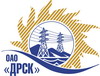 Открытое Акционерное Общество«Дальневосточная распределительная сетевая  компания»Протокол по выбору победителягород  Благовещенск, ул. Шевченко, 28Способ и предмет закупки: Закрытый электронный запрос цен на право заключения Договора на выполнение работ:  лот № 18 - «Выполнение мероприятий по строительству и реконструкции для технологического присоединения потребителей к сетям 10/0,4 кВ» для нужд филиала ОАО «ДРСК» - «Электрические сети ЕАО». (г. Биробиджан, 31 заявитель)» Закупка проводится согласно ГКПЗ 2014г. раздела  2.1.1 «Услуги КС»  № 56  на основании указания ОАО «ДРСК» от  16.12.2014 г. № 351.Плановая стоимость закупки: 1 853 930,00 руб. без учета НДСФорма голосования членов Закупочной комиссии: очно-заочная.ПРИСУТСТВОВАЛИ: члены постоянно действующей Закупочной комиссии 2 уровня. ВОПРОСЫ, ВЫНОСИМЫЕ НА РАССМОТРЕНИЕ ЗАКУПОЧНОЙ КОМИССИИ: 1. О признании предложений соответствующими условиям закупки2. О ранжировке предложений Участников закупки. Выбор победителяВОПРОС 1 «О признании предложений соответствующими условиям закупки»ОТМЕТИЛИ:Предложения ООО «Электросервис» (679000, ЕАО г. Биробиджан ул. Миллера 8б), ООО «ВСЭСС»( 680042, Россия, г. Хабаровск, ул. Тихоокеанская, 165,) признаются удовлетворяющим по существу условиям закупки. Предлагается принять данные предложения к дальнейшему рассмотрению.ВОПРОС 2  «О ранжировке предложений Участников закупки. Выбор победителя»ОТМЕТИЛИ:В соответствии с требованиями и условиями, предусмотренными извещением о закупке и Закупочной документацией, предлагается ранжировать предложения следующим образом: 	На основании вышеприведенной ранжировки предложений предлагается признать Победителем Участника, занявшего первое место, а именно:ООО «Электросервис» (679000, ЕАО г. Биробиджан ул. Миллера 8б), предложение на общую сумму 1 852 000,00 руб. без учета НДС. (2 185 360,00 руб. с учетом НДС). Срок выполнения работ: Дата начала работ с момента заключения договора. Дата  окончания работ – 28.02.2015 г. Условия финансирования: Заказчик оплачивает выполненные работы с учетом стоимости материалов, приобретенных Подрядчиком и указанных в подписанных сторонами актах выполненных работ (КС-2), в течение 30 календарных дней с момента подписания актов выполненных работ обеими сторонами. Гарантийные обязательства: гарантийный срок нормальной эксплуатации объекта (без аварий, нарушения технологических параметров его работы, работы в пределах проектных параметров и режимов) и работы устанавливается 5 лет с момента сдачи Объекта в эксплуатацию. Гарантийный срок на поставляемые Подрядчиком оборудование и материалы устанавливается с момента сдачи Объекта в эксплуатацию и составляет не менее 5 лет, если иное не установлено заводом - изготовителем. Срок действия оферты до 28.02.2015 г.РЕШИЛИ:Признать предложения ООО «Электросервис» (679000,  ЕАО г. Биробиджан ул. Миллера 8б), ООО «ВСЭСС» (680042, Россия, г. Хабаровск, ул. Тихоокеанская, 165)    соответствующими условиям закупки.Утвердить ранжировку предложений. 1 место- ООО «Электросервис» (679000, ЕАО г. Биробиджан ул. Миллера 8б)2 место- ООО «ВСЭСС»( 680042, Россия, г. Хабаровск, ул. Тихоокеанская, 165)Признать Победителем закрытого запроса цен: ООО «Электросервис» (679000,  ЕАО г. Биробиджан ул. Миллера 8б), предложение на общую сумму 1 852 000,00 руб. без учета НДС. (2 185 360,00 руб. с учетом НДС). Срок выполнения работ: Дата начала работ с момента заключения договора. Дата  окончания работ – 28.02.2015 г. Условия финансирования: Заказчик оплачивает выполненные работы с учетом стоимости материалов, приобретенных Подрядчиком и указанных в подписанных сторонами актах выполненных работ (КС-2), в течение 30 календарных дней с момента подписания актов выполненных работ обеими сторонами. Гарантийные обязательства: гарантийный срок нормальной эксплуатации объекта (без аварий, нарушения технологических параметров его работы, работы в пределах проектных параметров и режимов) и работы устанавливается 5 лет с момента сдачи Объекта в эксплуатацию. Гарантийный срок на поставляемые Подрядчиком оборудование и материалы устанавливается с момента сдачи Объекта в эксплуатацию и составляет не менее 5 лет, если иное не установлено заводом - изготовителем. Срок действия оферты до 28.02.2015 г.№ 674/УКС-ВП«30» декабря 2014 года«26»  декабря 2014годаМесто в ранжировкеНаименование и адрес участникаЦена заявки, руб. без учета НДС1 местоООО «Электросервис» (679000, ЕАО г. Биробиджан ул Миллера 8б)1 852 000,002 местоООО «ВСЭСС»(680042, Россия, г. Хабаровск, ул. Тихоокеанская, 165)1 853 930,00Ответственный секретарь Закупочной комиссии: Моторина О.А. _____________________________Технический секретарь Закупочной комиссии: Ирдуганова И.Н. _______________________________